Green Lane SchoolRelationships, Sex, Health Education Policy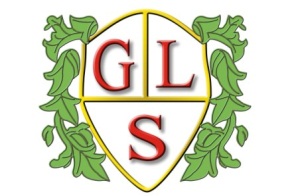 Headteacher: Mrs Joanne Mullineux Green Lane School Woolston Learning Village Holes Lane Woolston Warrington WA1 4LS Tel: 01925 811617Reviewed in: Sept 2021This policy will be available to parents/carers via the school website. Philosophy and aimsThe world in which children and young people grow up in is becoming increasingly complex which provides many opportunities but also risks and dangers. The purpose of RSHE is to provide the pupils of the school a growing understanding of how to be safe and healthy including how to manage their academic, personal and social lives in a positive way. At Green Lane School RSHE is planned as part of our Personal Social and Health Education (PSHE) as well as underpinning learning in other curriculum areas such as Science, computing, food technology and PE. In 2020 the RSHE curriculum became statutory for all children in schools and helps to provide opportunities for all pupils to learn and achieve; promotes pupils spiritual, moral, social and cultural development and prepares all pupils for the opportunities and responsibilities for life. The aim of the new statutory curriculum and our aim as a school is to help pupils to grow up healthy, happy, safe and able to manage the challenges and opportunities of Modern Britain. As a school our PSHE and RSHE curriculum will be flexible and deliver the statutory guidance in a way that is age and developmentally appropriate as well as being sensitive to the needs and religious backgrounds of all pupils. Primary and Secondary aged children will cover:Health education including-Mental WellbeingInternet safety and FitnessHealth and Prevention (e.g. personal hygiene)Healthy EatingDrugs, Alcohol and TobaccoBasic First AidChanging adolescent body (Puberty)Then Primary aged children will cover:Relationships education including-Families and people who care for meCaring friendshipsRespectful relationshipsOnline relationshipsBeing safePrimary School aged children- staff may choose to teach sex education if appropriate (see guidance and legislation section of policy)Secondary aged children will cover:Relationships and sex education including-FamiliesRespectful relationshipsOnline and mediaBeing safeIntimate and sexual relationships including sexual healthThe Law.AimsThe aims of this policy are in compliance with the SRE Guidance (Relationships Education, Relationships and Sex Education (RSE) and Health Education 2019)To define RSHETo describe how RSHE is provided and who is responsible for providing itTo say how RSHE is monitored and evaluatedTo include information for parents about the statutory elementsTo be reviewed regularlyTo be available for inspection and for parentsThis policy covers the elements found within Relationships Education, Relationships and sex education and Health education, Green Lane has individual policies for PSHE which covers other elements of the curriculum that we teach at the school. This policy has been produced in line with the updated statutory curriculum (DfE 2019) which came in to force in September 2020, it is adapted with flexibility to suit the needs of the pupils at Green Lane school. The policy will be reviewed and updated where appropriate and will always take into consideration the views of pupils, staff and parents. DefinitionsRelationships Education (Primary)Taken from the DfE guidance on RSE (2019) the focus in primary school should be on the teaching of fundamental building blocks and characteristics of positive relationships focussing on friendships, family friendships, and relationships with other children and with adults. Relationships and Sex Education (Secondary)Taken from the DfE guidance on RSE (2019) Relationships and Sex education looks at nurturing relationships of all kinds including what a healthy relationship looks like, what makes a good friend and colleague and a successful marriage or other type of committed relationship. It also covers contraception, developing intimate relationships and resisting pressure to have sex. It covers acceptable and unacceptable behaviour in relationships and the effects on mental wellbeing. Health EducationTaken from the DfE guidance on RSE (2019) physical health and mental wellbeing will give pupils information about when they need to make good decisions about their own health and wellbeing and recognising what is normal and what is an issue in themselves and others.SRE Guidance and LegislationThe Relationships Education, Relationships and Sex Education and Health Education Regulations 2019 were made under sections 34 and 35 of the Children and Social Work Act of 2017 make Relationships Education compulsory for all pupils receiving Primary education and Relationships and Sex Education (RSE) compulsory for all pupils receiving secondary education. They also make Health Education compulsory in all schools. The Department for Education published the statutory guidance for Health Education, Relationships Education and RSE in June 2019.The new statutory requirements do not extend to sex education at key stage 1 and key stage 2 (beyond the biological/reproductive aspects which schools are already required to cover in the National Curriculum Science.). However, the Department for Education ‘continues to recommend that all primary schools should have a sex education programme tailored to the age and the physical and emotional maturity of the pupils.’ Schools are free to determine how to deliver the content in the context of a broad and balanced curriculum and teaching within school will allow for well-chosen opportunities and context for pupils to embed new knowledge so that it can be used in real life situations. This is set out by the most up to date DfE guidance on the RSHE curriculum.  As a school we will take into account the individual needs of each pupil based on age, developmental stage and religious beliefs. The SRE elements in the National Curriculum science programmes of study across all key stages are mandatory for all pupils of primary and secondary age. At primary age this includes teaching about the external parts of the body, changes in the human body as it grows from birth to old age including puberty. At secondary age, this includes, learning about reproduction in humans, the structure and function of the male and female reproductive systems, the menstrual cycles, gametes, fertilisation, gestation, HIV and Aids. There continues to be NO right to withdraw from any part of the Science National Curriculum.Legislation:Schools are required to teach relationships and sex education (RSE) under the following regulations and guidance documents:Education Act (1996)Learning and Skills Act (2000)Education and Inspections Act (2006)Equality Act (2010)Supplementary Guidance SRE for the 21st Century (2014)Keeping children safe in Education- Statutory safeguarding guidance (2021)Children and social work Act (2017)Statutory guidance for Health Education, Relationships Education and RSE (2019)The new Ofsted framework (2019)Meeting the needs of all our pupilsTo ensure pupils are taught about the society in which they are growing up, we will cover subjects designed to foster respect for others and for difference and educate pupils about healthy relationships. We will ensure RSE is inclusive and meets the needs of all our students, so pupils feel that the content is relevant to them. The subjects covered in the new RSHE Statutory Guidance are designed to help children from all backgrounds build positive and safe relationships, and to thrive in modern Britain. The religious background of pupils will be taken into account when planning teaching, so that topics are appropriately handled.RSHE and SENDRelationships Education, RSE and Health Education must be accessible for all pupils where high quality teaching is differentiated and personalised. As a school, Green Lane are aware that some pupils are more vulnerable to exploitation, bullying and other issues due to the nature of their SEND. We also embrace that for the vast majority of our pupils Health Education and RSE can be particularly important subjects for example for pupils with Social, Emotional and Mental Health needs. According to legislation (DfE 2018) in special schools there may be a need to tailor content and teaching to meet the specific needs of pupils a different developmental stages, therefore Green Lane will endeavour to ensure that teaching is sensitive age appropriate, developmentally appropriate and delivered with reference to the law. Delivering a broad and balanced curriculumEvery state funded school including special schools must offer a curriculum that: ‘Promotes the spiritual, moral, cultural, mental and physical development of pupils at the school and of society, and prepares pupils at the school for the opportunities, responsibilities and experiences of later life’.Delivery of lessons:RSHE is taught within every year group in school by the class teacher via the PSHE and science curriculums, some areas are also covered in other subjects such as computing, food technology and PE. RSHE comes under the PSHE curriculum and is led by Sarah Van Rooy across the school. Sarah Delaney leads the current science curriculum. Managing Tricky Questions:Where pupils ask questions which go beyond what is set out in the guidance school based staff should answer these questions truthfully and can draw on resources if needed. Staff should be aware of pupils developmental age when answering. If staff are unsure how best to answer they should tell the pupil that they need to find out more information and seek advice from either the co-ordinator (Sarah Van Rooy) or a member of the safeguarding team if appropriate. Questions should always be acknowledged and answered. Cross Curricular LinksPSHE is taught as a discrete subject at Green Lane School which includes all elements of the RSHE curriculum. PSHE/RSHE can be found in other subjects such as science, Religious Education, Computing, P.E. and DT. As well as being taught in other areas of the school day such as snack time, walking the track, good morning time, assemblies, lunch time etc. How is RSHE monitored and evaluated?Monitoring is the responsibility of Mrs Joanne Mullineux  (Headteacher) and Mrs Van Rooy (PSHE co-ordinator across school). The school will assess the effectiveness of the aims, content and methods in promoting students’ learning by lesson observation, book scrutiny (including Evidence for Learning), questionnaires to teachers and children and feedback from parents. The children are also assessed on a termly basis by the class teacher in line with the schools’ assessment systems. All staff will be supported in the delivery of RSE including chances of additional CPD where appropriate and staff training when there are updates to the curriculum. Child Protection/Safeguarding:If any member of the school’s staff (teaching or non-teaching) suspects that a child is a victim of abuse or they have reason to believed that he/she is at risk of abuse, they will follow the standard child protection procedures. For further information please see the statutory ‘Keeping Children safe in education guidance (2021)’ as well as the school safeguarding policy for schools and colleges on safeguarding children. Abuse and sexual exploitationPupils may need support to recognise when relationships (including family relationships) are unhealthy or abusive (including the unacceptability of neglect, emotional, sexual and physical abuse and violence, including honour-based violence and forced marriage) and strategies to manage this or access support for oneself or others at risk. Our school will be mindful that for pupils who are or have experienced unhealthy or unsafe relationships at home or socially, the school may have a particularly important role in being a place of consistency and safety where they can easily speak to trusted adults, report problems and find support.   Pupils are informed of where they can go for further information and support. The RSE programme also covers internet safety with pupils being taught the rules and principles for keeping safe online. This will include how personal data is captured on social media, how to recognise risks, harmful content and contact, and how and to whom to report issues. Our school will follow safeguarding procedures if there are any safeguarding concerns raised in lessons.Right to withdraw:Within the Secondary curriculum Parents/Carers have the right to withdraw their children from the sex elements of the curriculum, however they cannot be withdrawn from those elements which are within the science National Curriculum programmes of study. They also cannot be withdrawn from Relationships or health education. Once a pupils is 3 terms before they are 16 years of age they can choose to opt back in to sex education themselves. If a parent wishes to withdraw a child they are asked to discuss issues with Joanne Mullineux (headteacher) and be clear about the activities pupils will do if withdrawn. Parents cannot withdraw primary aged pupils from any part of the RSHE curriculum (Relationships education or health education). They can still withdraw from sex education if school deem it appropriate to be teaching at primary school age. Engaging with ParentsOur school will maintain an open dialogue between parents and teachers; as we value and welcome any questions about our school’s approach to the RSHE curriculum.  The Department for Education has published the following guidance for parents: a useful list of FAQs for parents on the new RSE/Relationships Education requirements, and guides for parents on Relationships Education, RSE and Health Education.